中國文化協會 出版品訂購表格本人欲訂購以下之出版品: *請在括號內填寫訂購數量註：若購買5件或以上可獲9折優惠，10件或以上可獲8折優惠。(不包括徽章設計項目)	數量有限、售完即止訂購者資料訂購者可以傳真、郵寄或電郵提交本表格，待職員確認並受到通知後，可透過以下方式付款:以劃線支票(不接受期票)支付，抬頭請寫「中國文化協會有限公司」，並郵寄或交回本會。以銀行入帳至本會「971-1-101451-1」渣打銀行帳號，並保留入帳收據，將收據副本傳真(27688985)或電郵(ccahk2009@gmail.com)至本會。辦公時間內親臨本會以現金繳費。如有任何查詢，請致電27115179與本會職員聯絡，謝謝。第一屆「文協盃」書法比賽作品集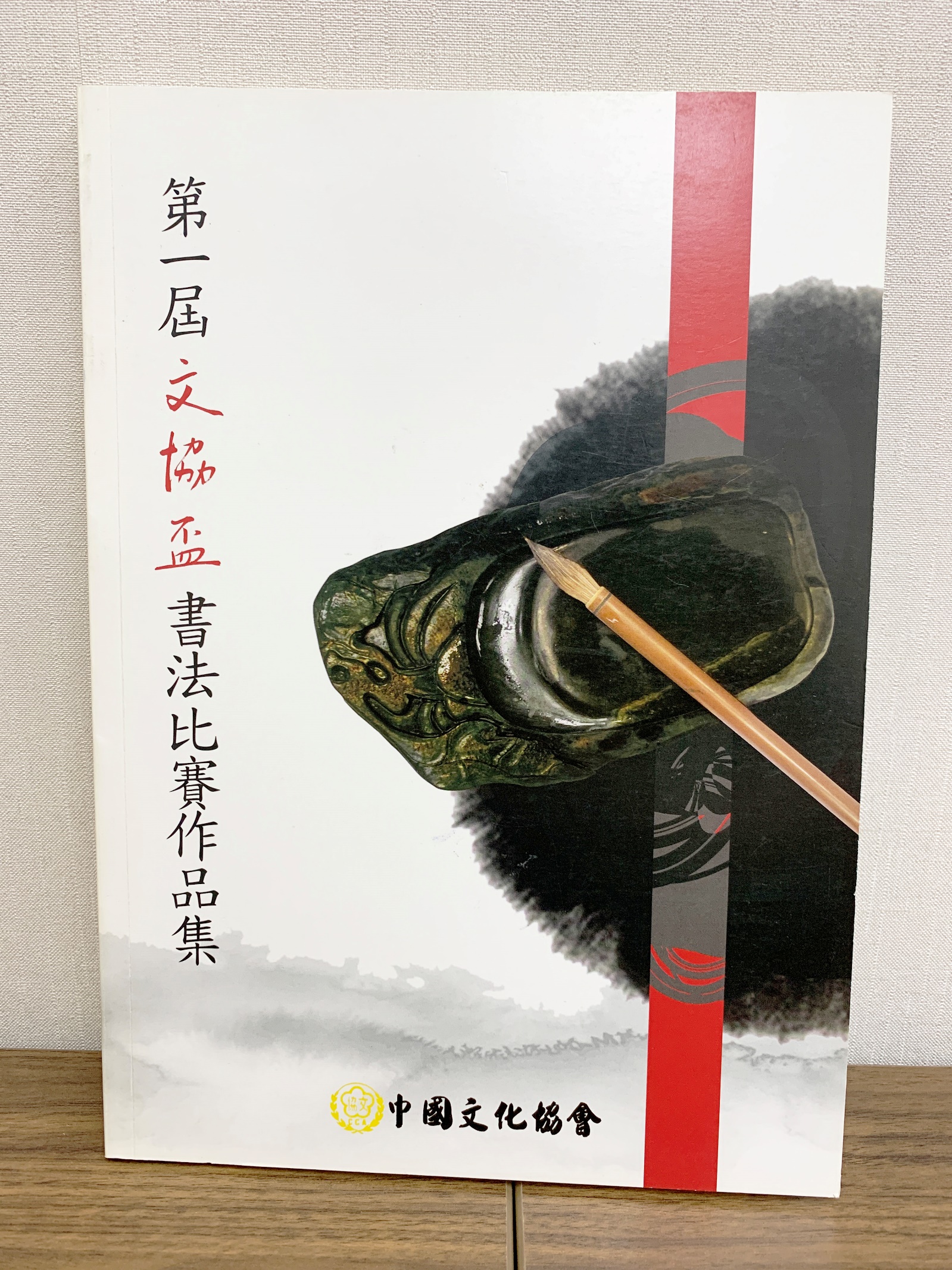 「文協盃」書法比賽得獎作品集第二屆 – 第七屆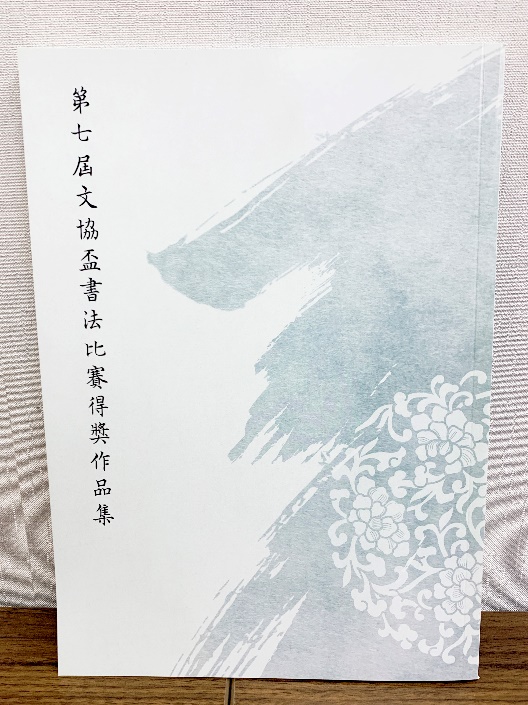 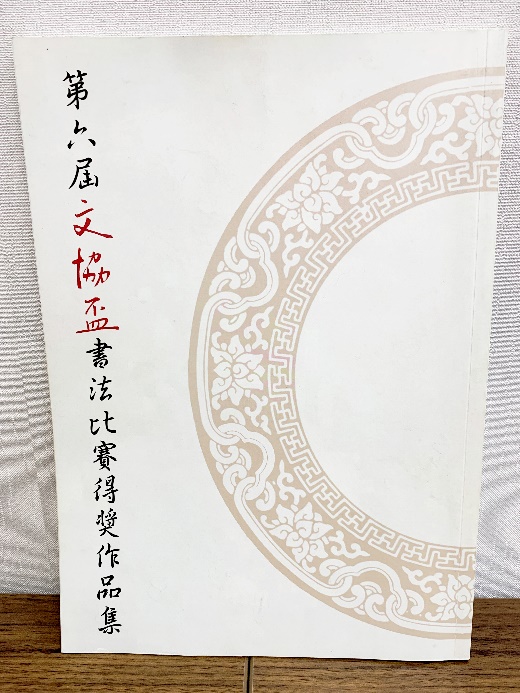 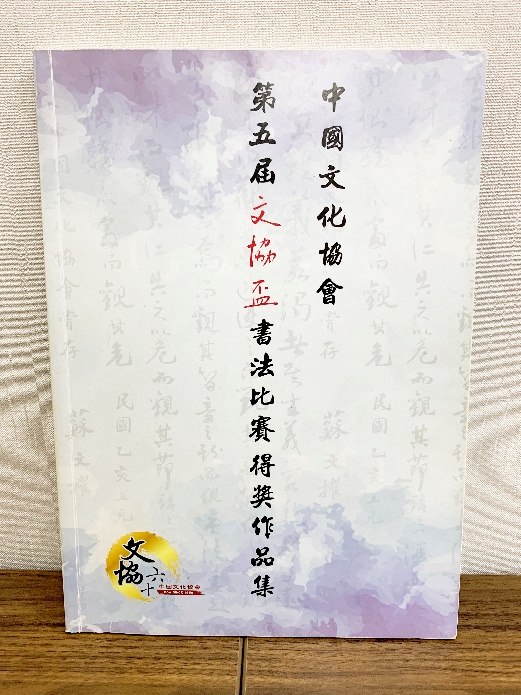 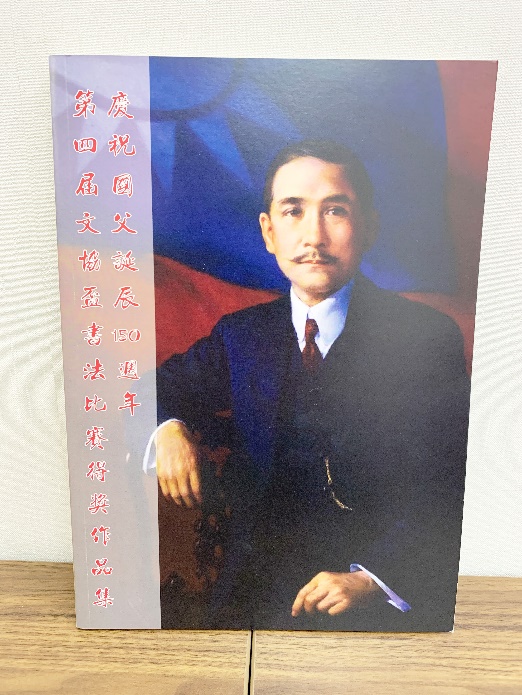 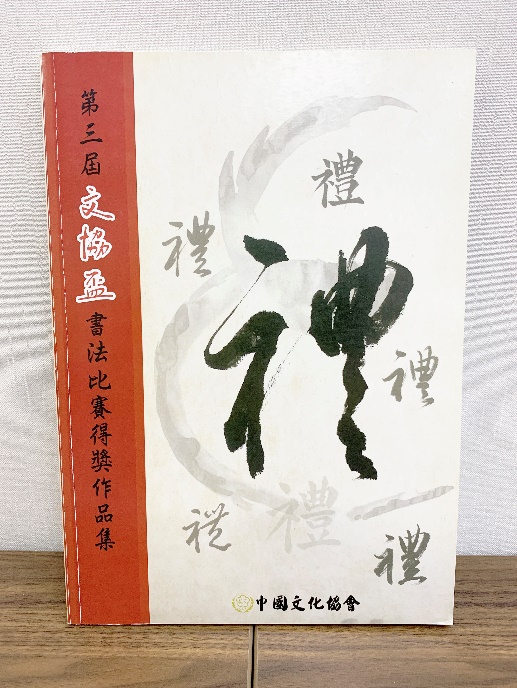 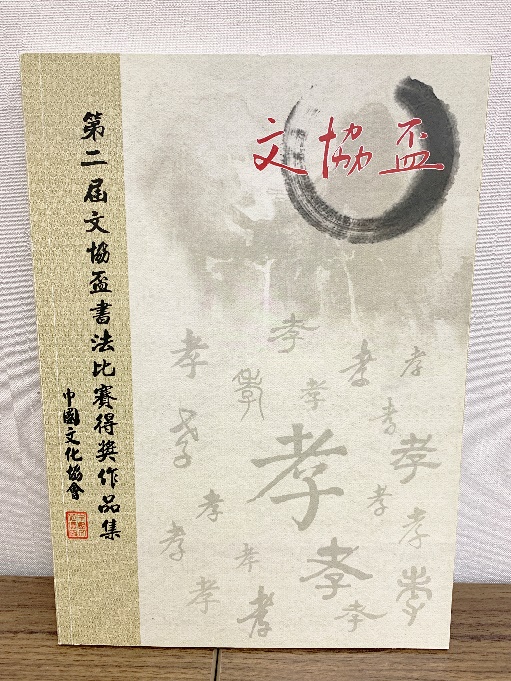 「印象台灣‧香港風采」明信片設計比賽得獎及入圍作品集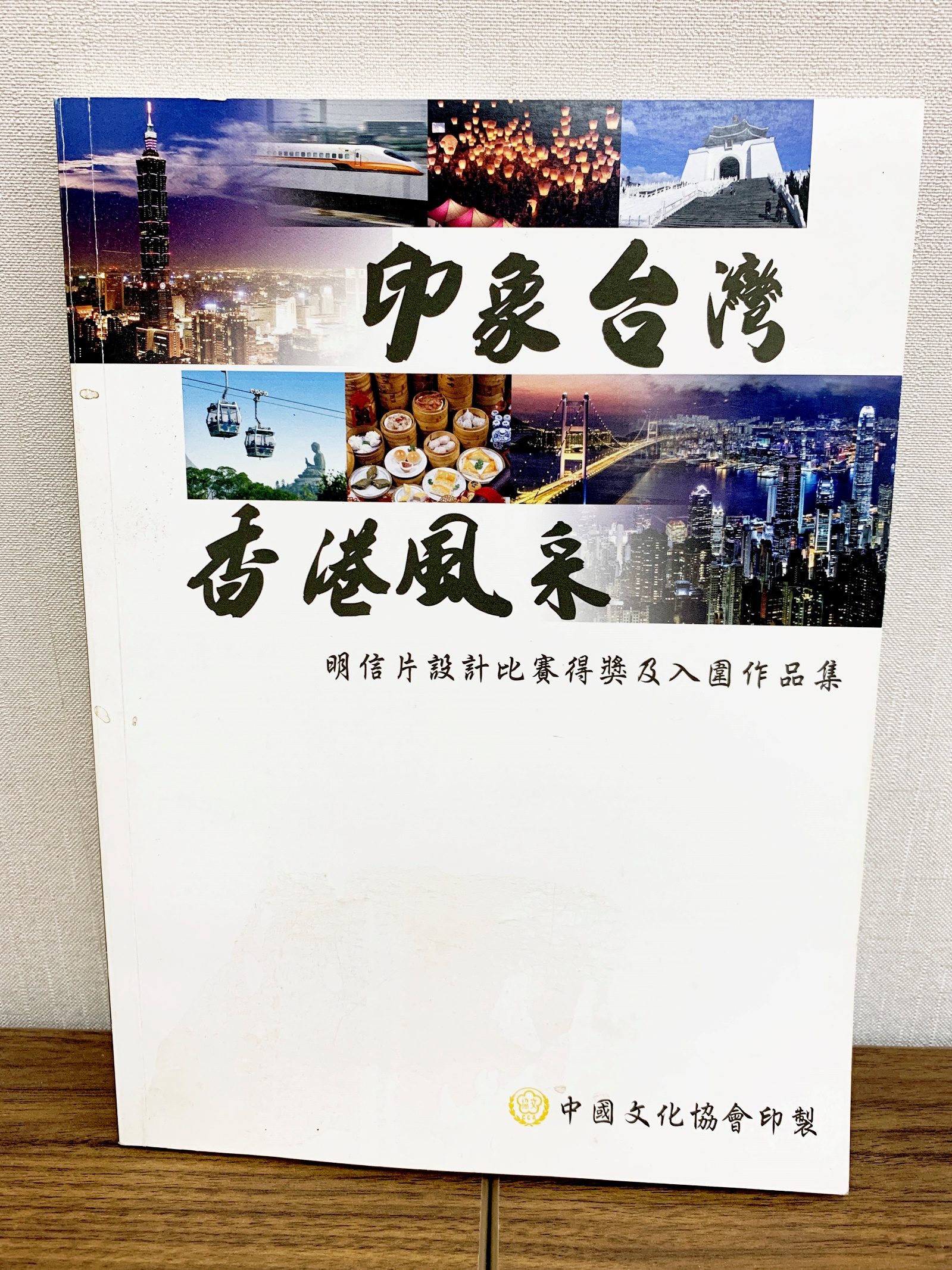 「印象台灣‧香港風采」明信片(一盒9張)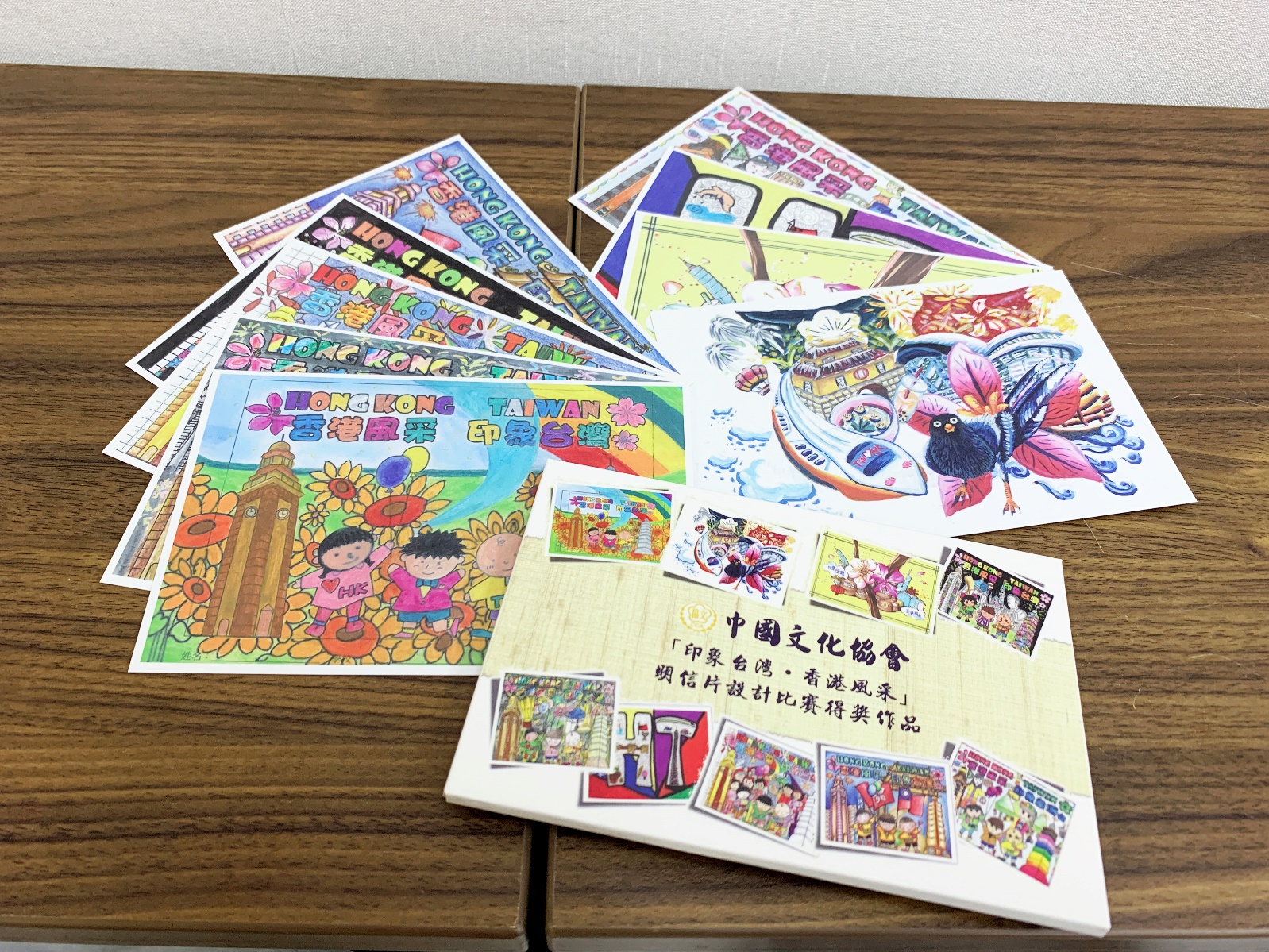 「印象台灣」文件夾設計比賽得獎作品文件夾(一套2個，每個兩款作品，雙面印刷)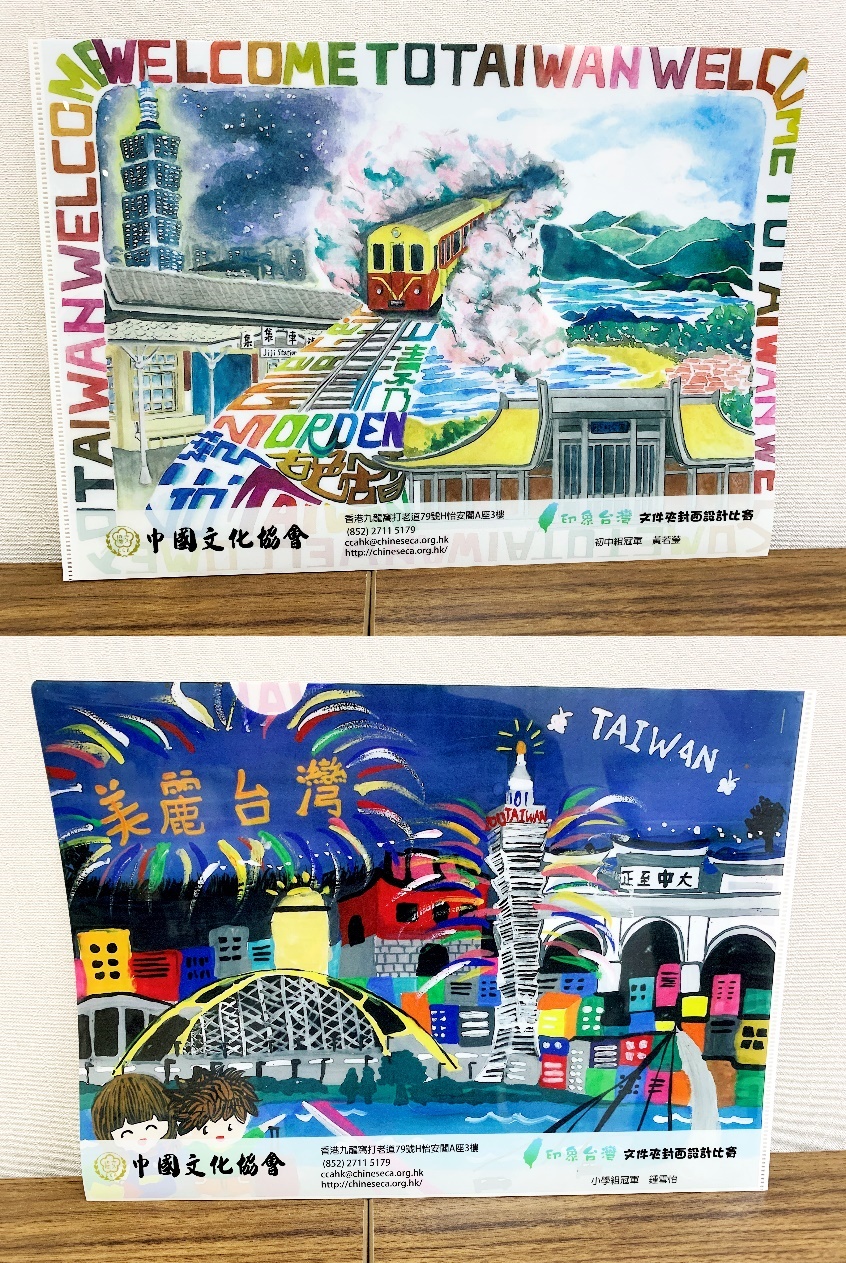 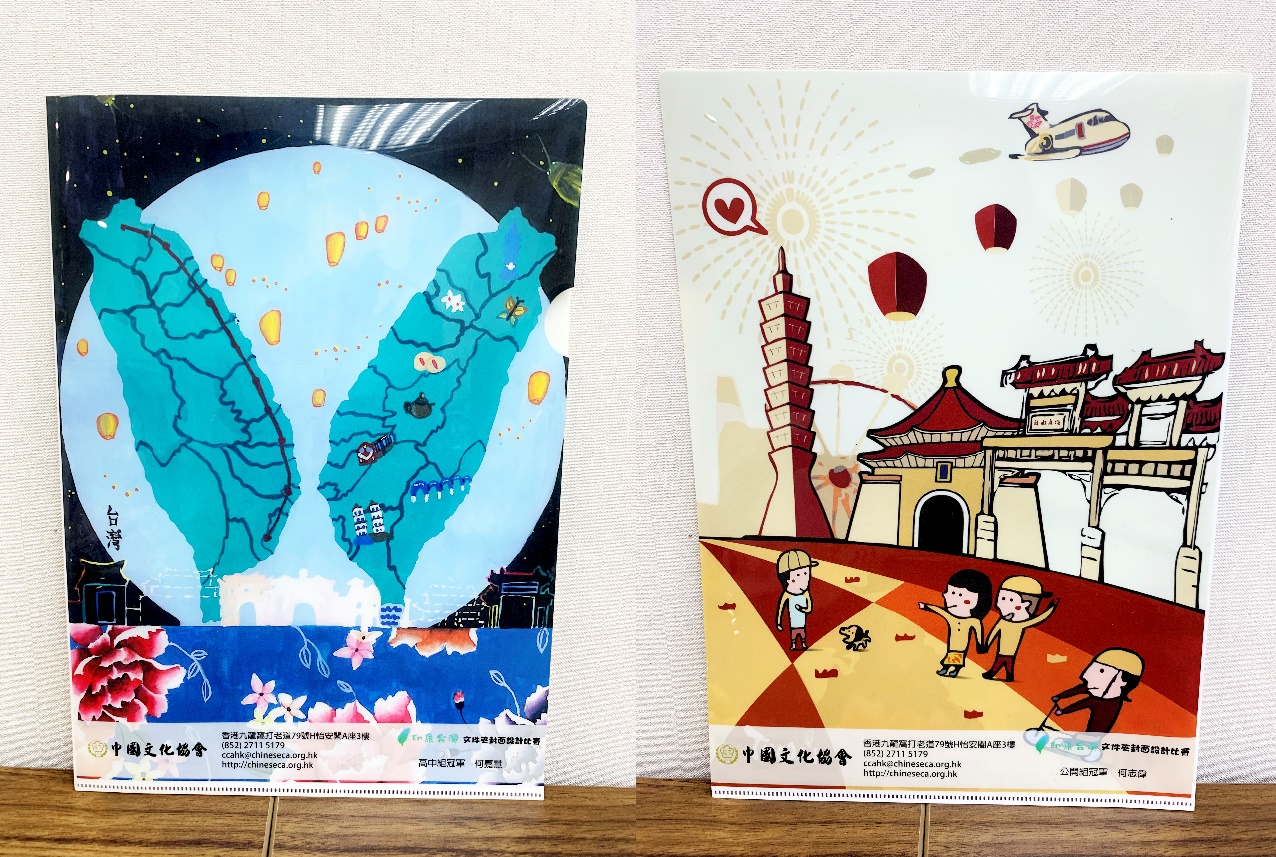 「印象台灣」郵票設計比賽得獎作品郵票(一版12張)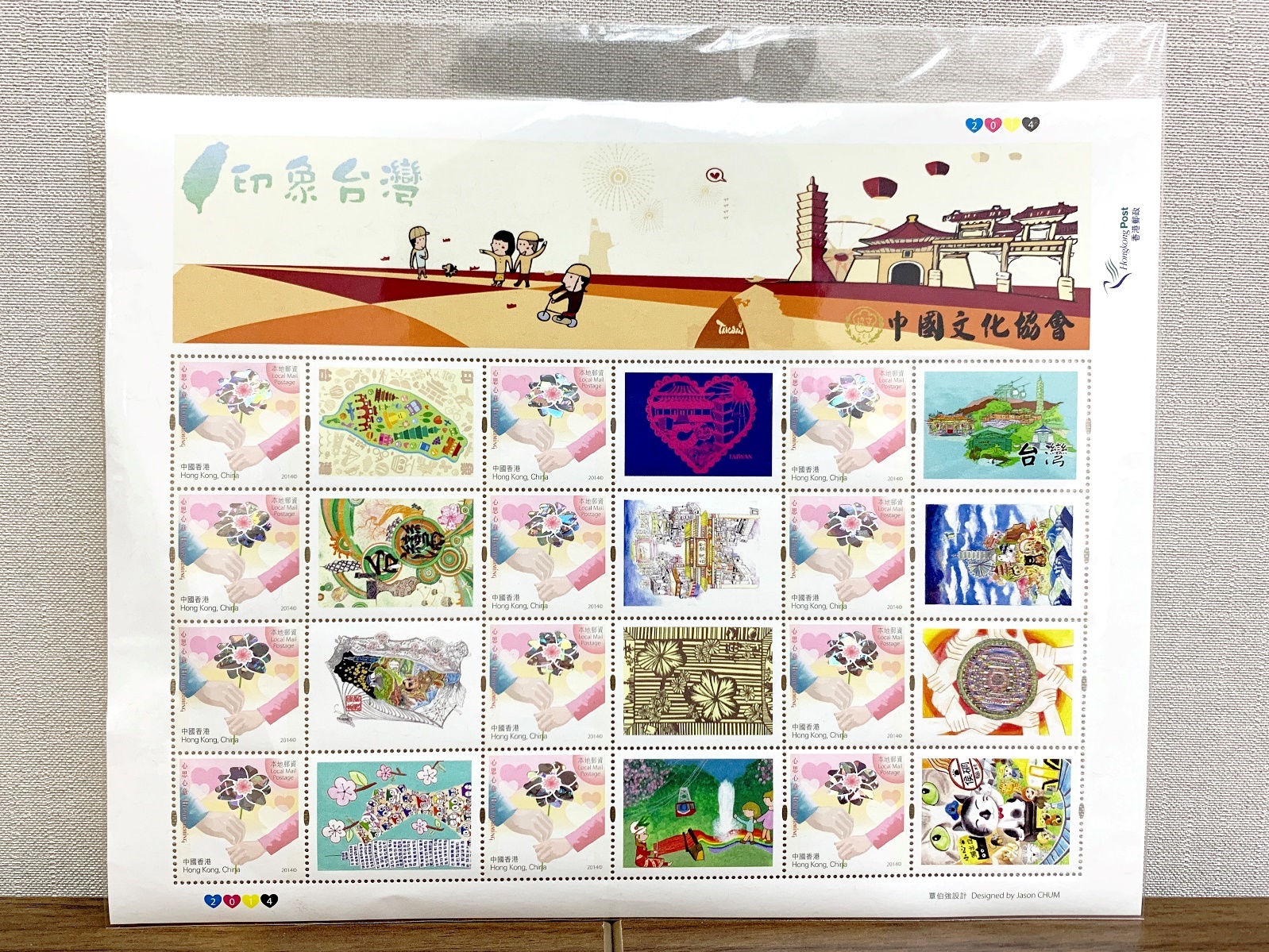 「印象台灣」2016年‧年曆設計比賽得獎作品年曆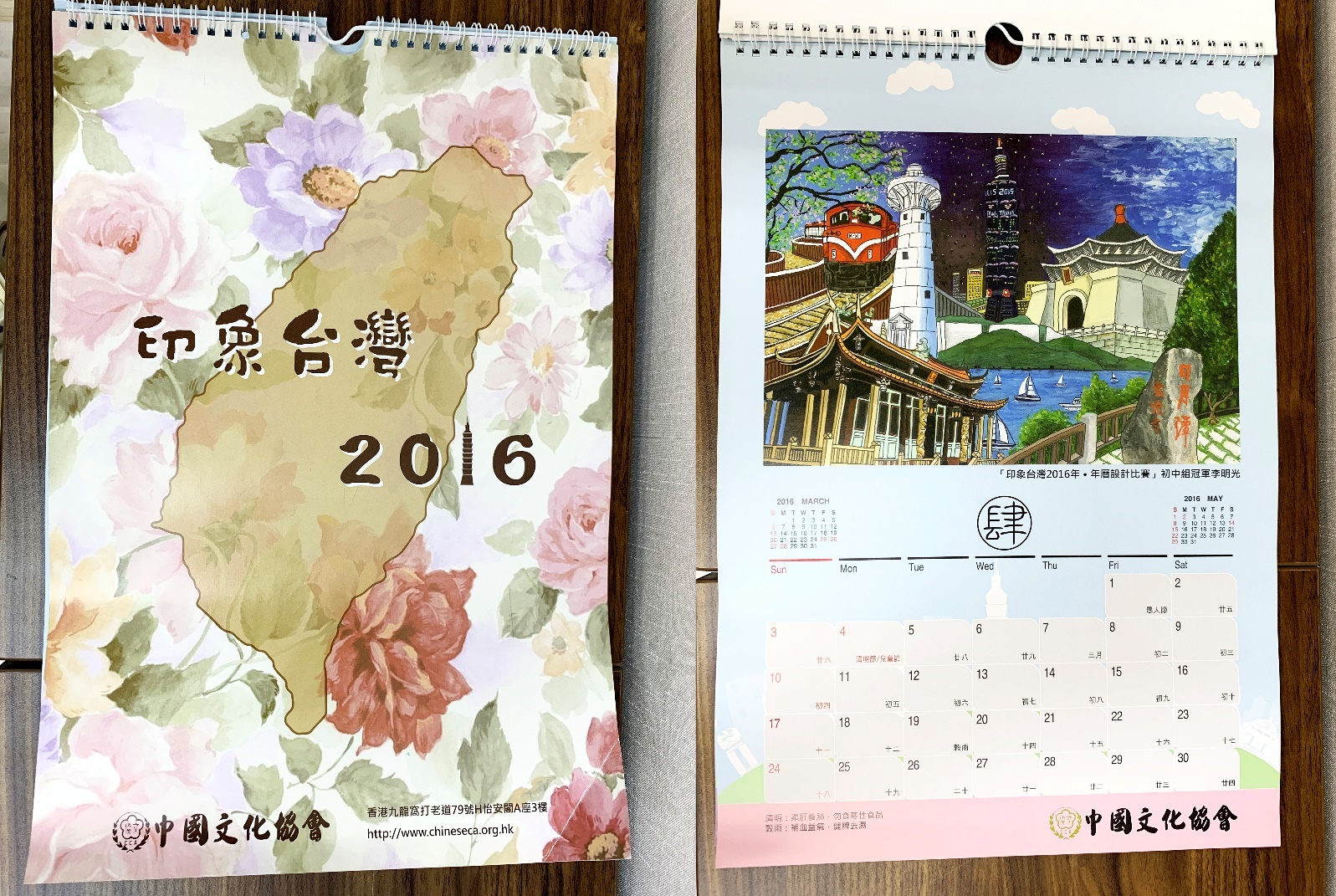 「印象台灣」T恤設計比賽得獎作品T恤 (兩款圖案，各黑白色)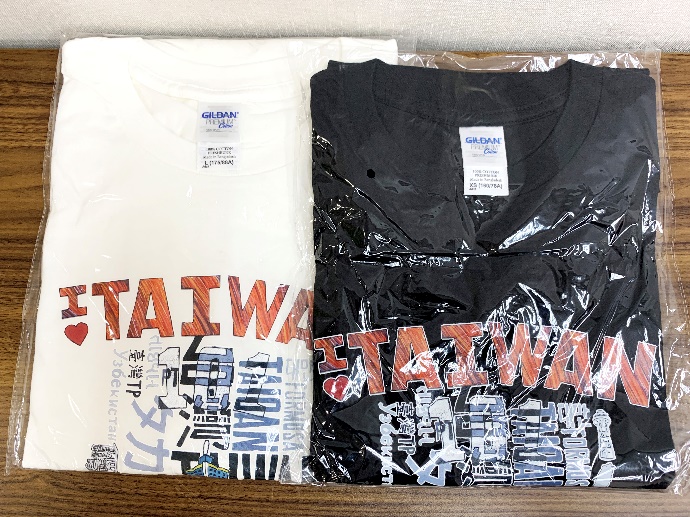 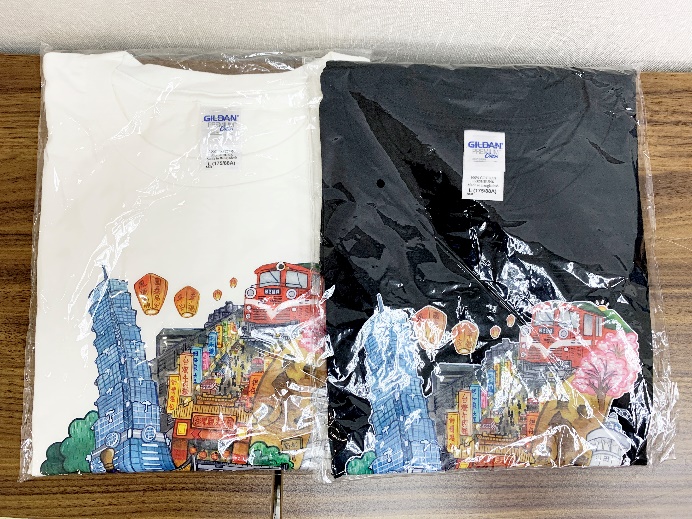 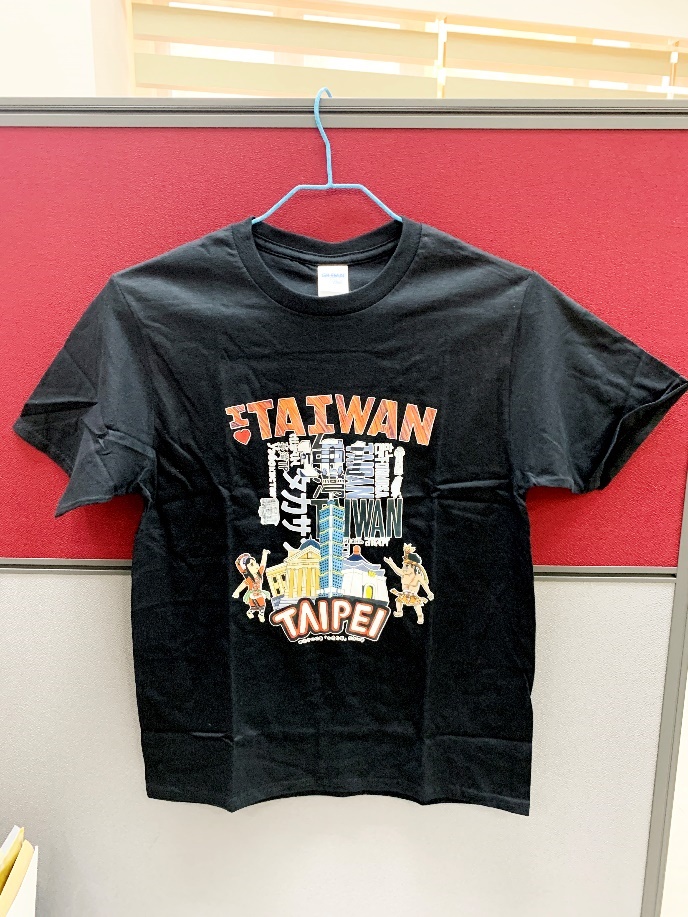 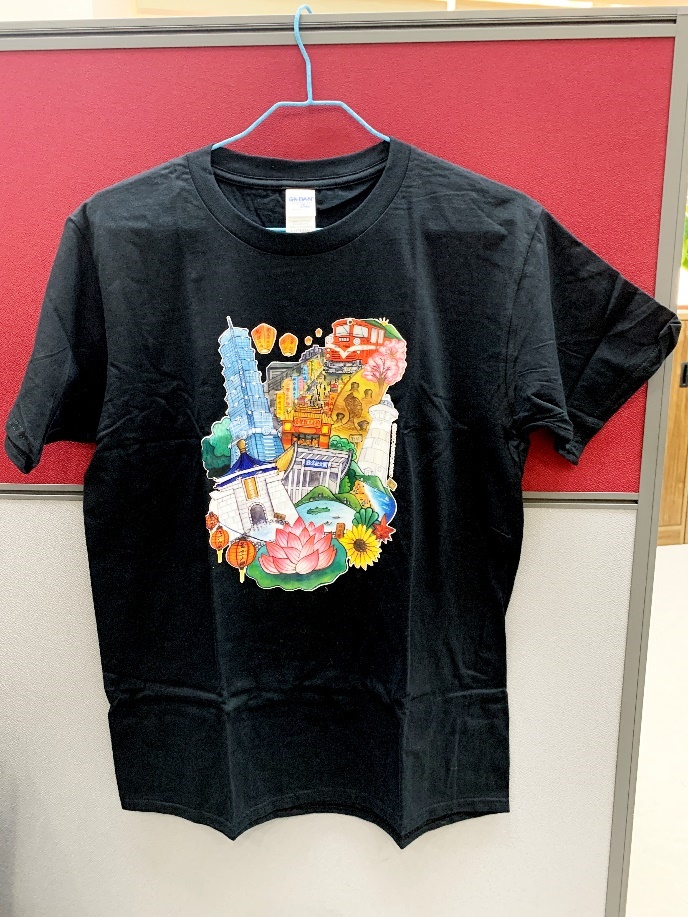 「印象台灣」八達通卡套設計比賽得獎作品八達通卡套組別: 小學 / 初中 / 高中 / 公開（每個兩款作品，雙面印刷)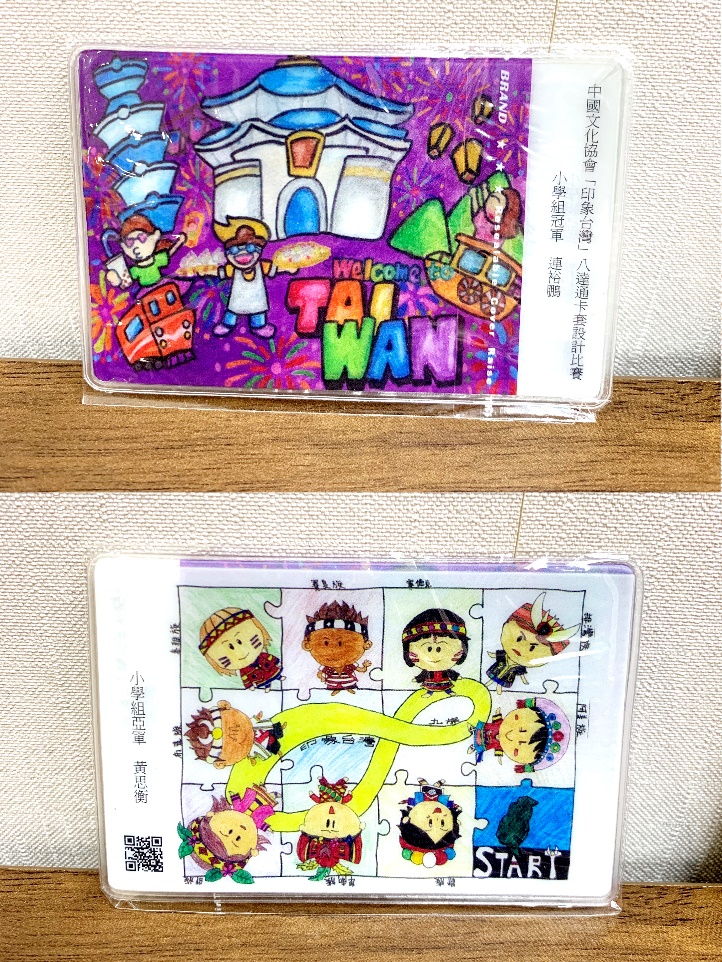 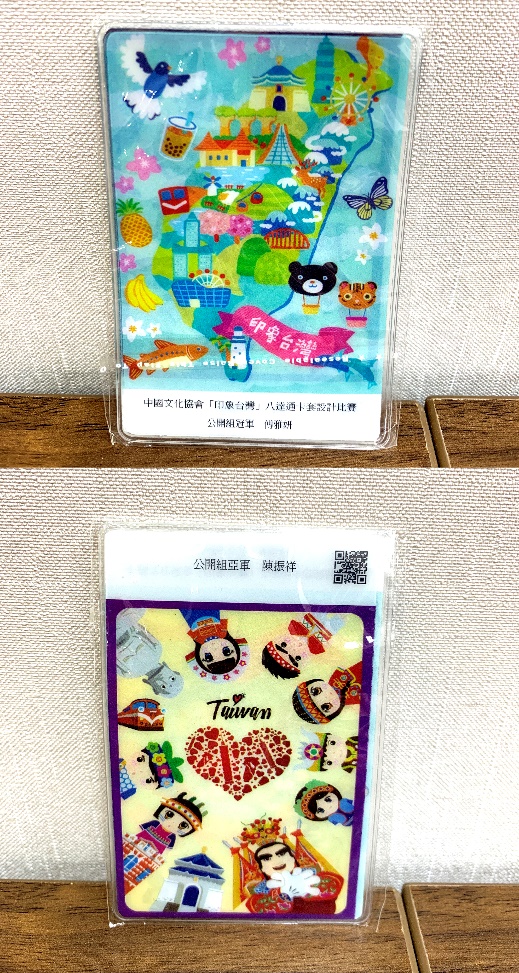 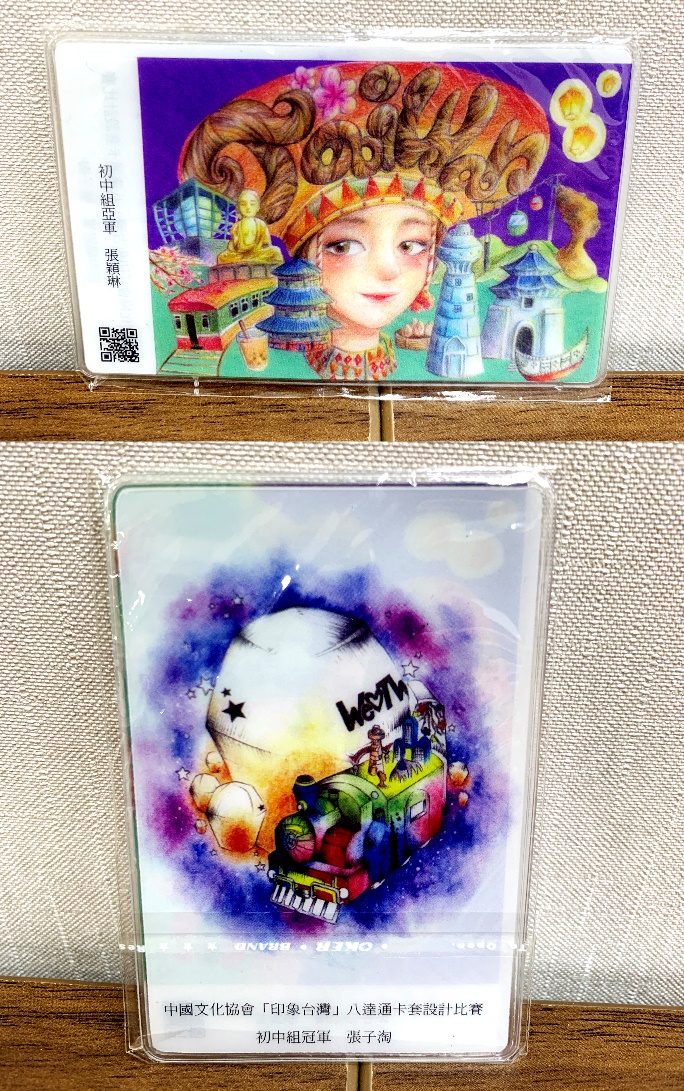 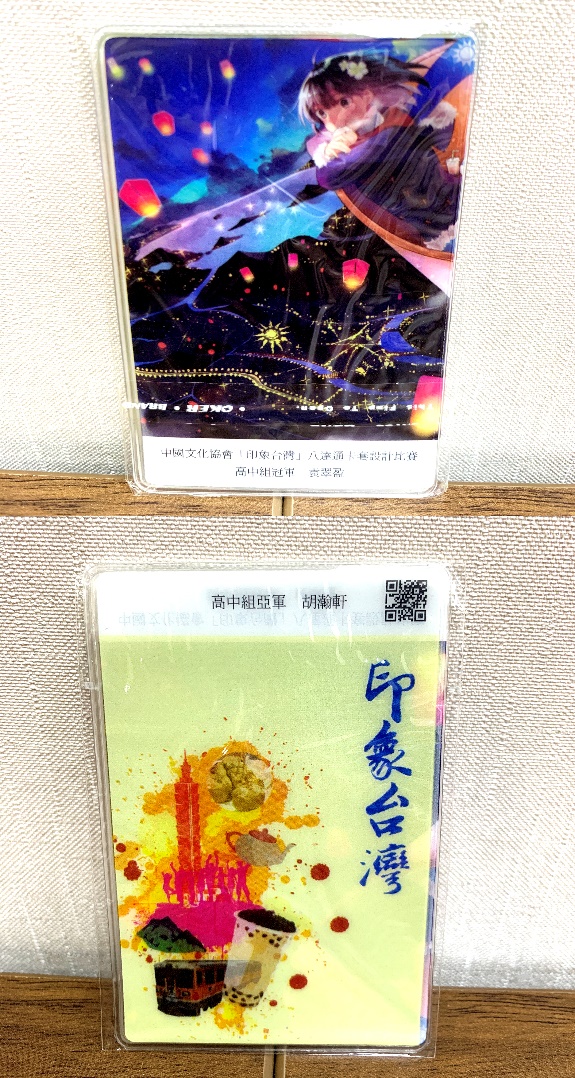 「印象台灣」行李牌設計比賽得獎作品行李牌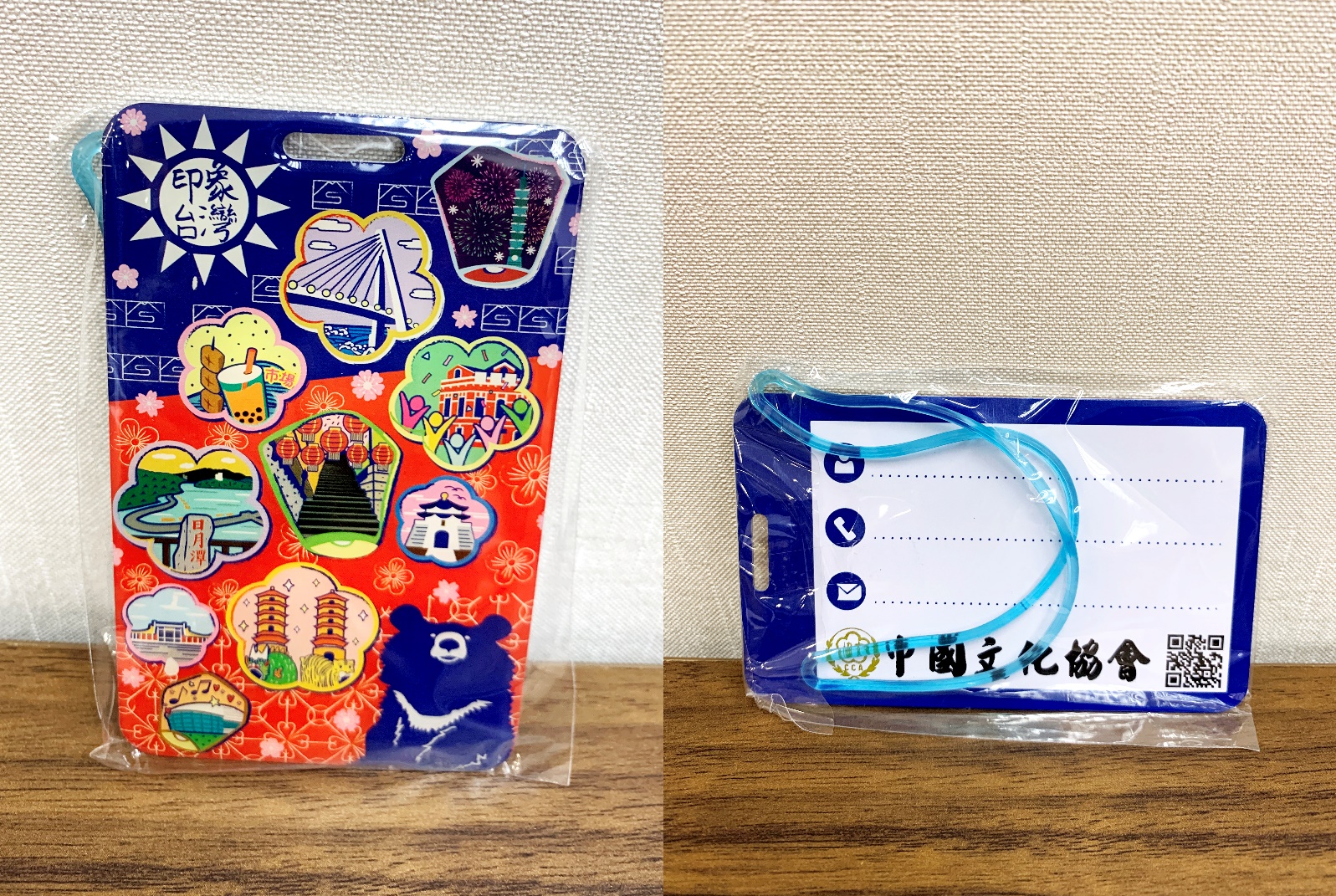 「印象台灣」斜背包設計比賽得獎作品斜背包(黑、白色)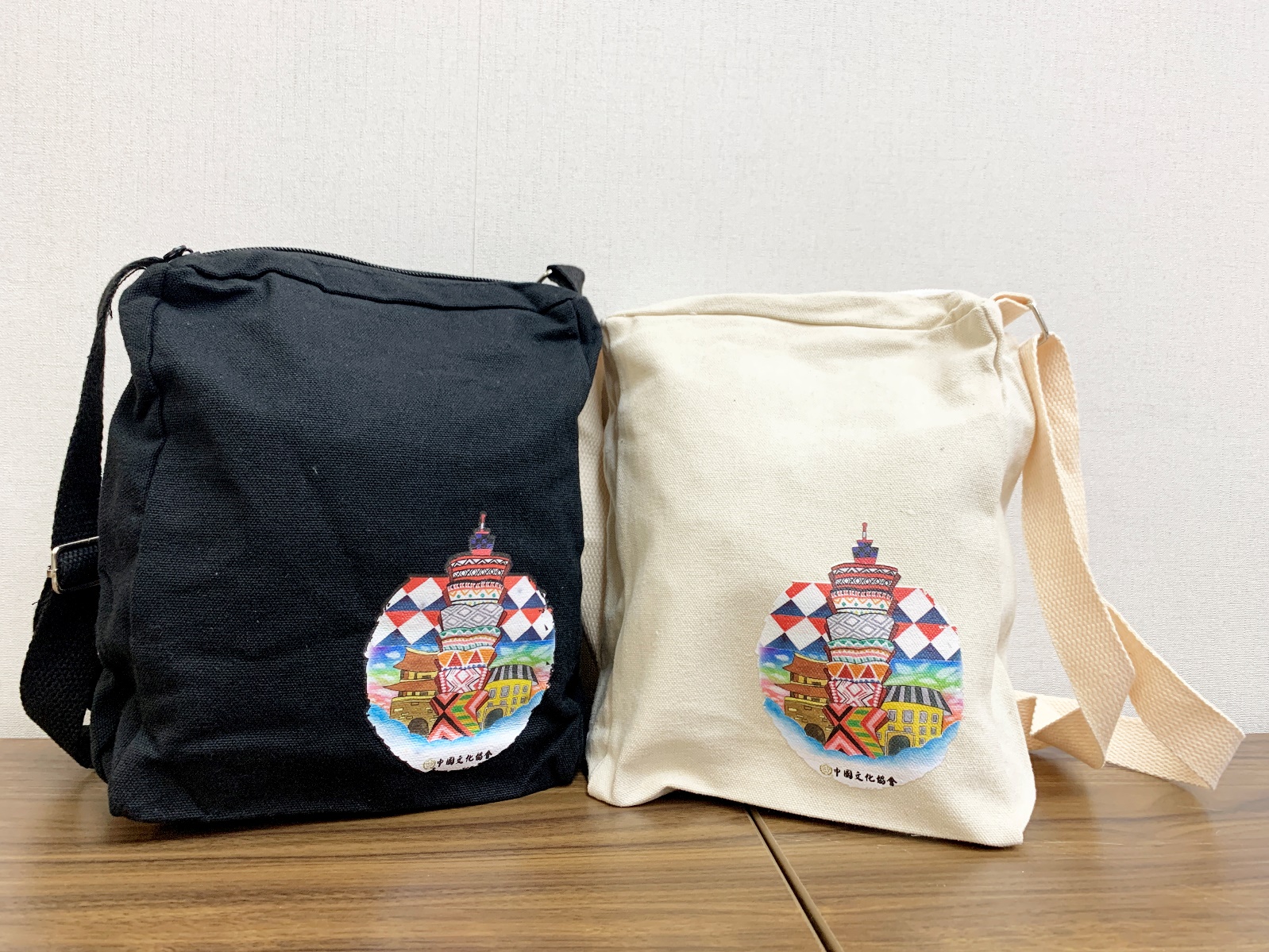 「印象台灣」徽章設計比賽得獎作品四款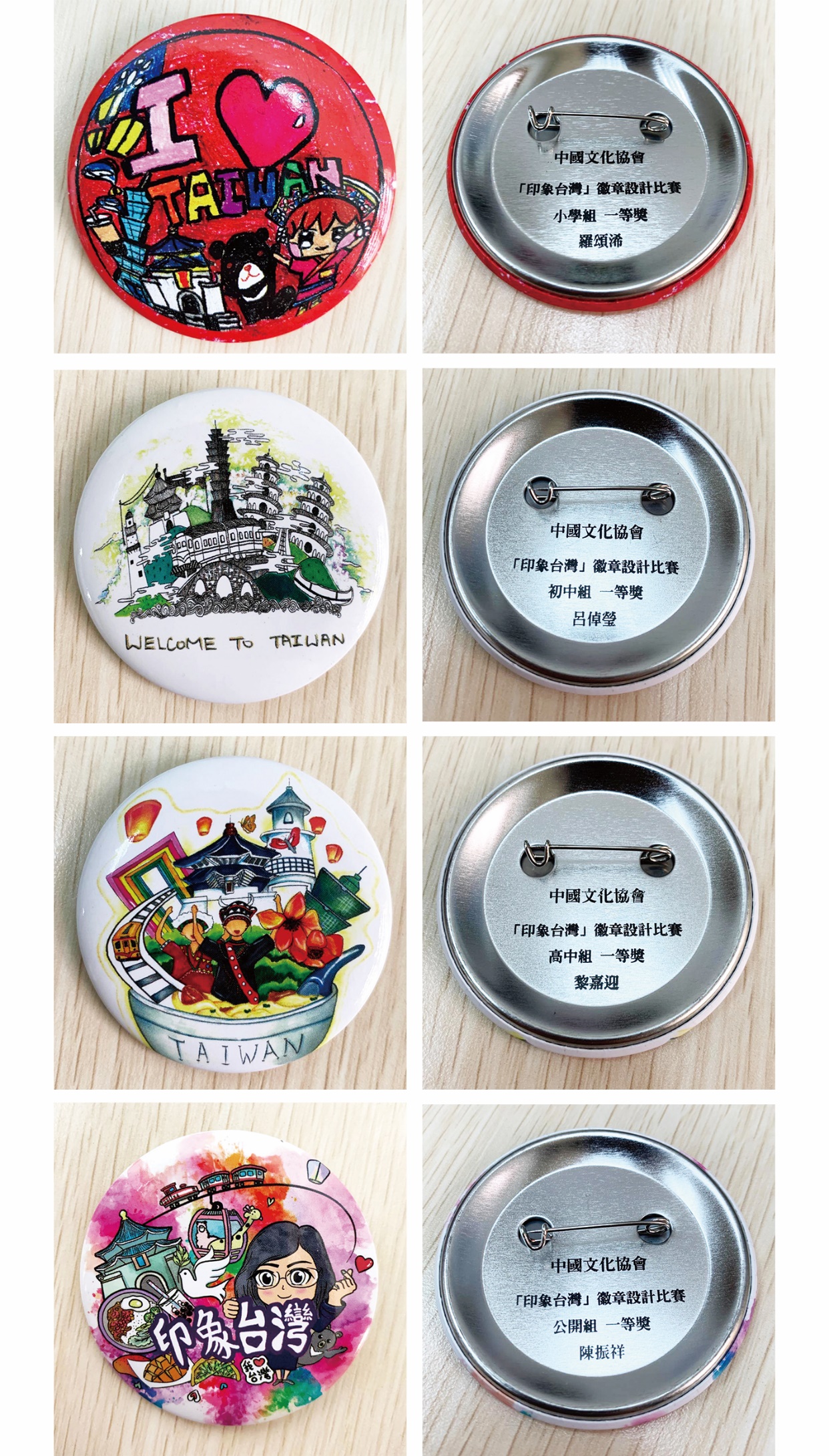 出版品名稱售價(港幣$)數量總價(港幣$)第一屆「文協盃」書法比賽作品集$150/本「文協盃」書法比賽得獎作品集	*第二屆(  ) / 第三屆(  ) / 第四屆(  ) / 第五屆(  ) / 第六屆(  ) / 第七屆(  )$200/本「印象台灣‧香港風采」明信片設計比賽得獎及入圍作品集$90/本「印象台灣‧香港風采」明信片(一盒9張)$20/盒「印象台灣」文件夾設計比賽得獎作品文件夾(一套2個)$10/套「印象台灣」郵票設計比賽得獎作品郵票(一版12張)$55/版「印象台灣」2016年‧年曆設計比賽得獎作品年曆$20/本「印象台灣」T恤設計比賽得獎作品T恤 (兩款)	*黑色: XS(  ) / S(  ) / M(  ) / L(  ) / XL(  )	*白色: XS(  ) / S(  ) / M(  ) / L(  ) / XL(  )$60/件「印象台灣」八達通卡套設計比賽得獎作品八達通卡套	*組別: 小學(  ) / 初中(  ) / 高中(  ) / 公開(  )$5/個「印象台灣」行李牌設計比賽得獎作品行李牌$20/個「印象台灣」斜背包設計比賽得獎作品斜背包	*黑色(  ) / 白色(  )$30/個「印象台灣」徽章設計比賽得獎作品四款(5.6CM馬口鐵胸章)$30/1套4款「印象台灣」徽章設計比賽得獎作品四款(5.6CM馬口鐵胸章)$10/個合計姓名：收據抬頭(如需要)：電話：電郵：聯絡地址：付款形式: 支票(號碼:           銀行:         ) / 銀行入帳 / 現金支票(號碼:           銀行:         ) / 銀行入帳 / 現金支票(號碼:           銀行:         ) / 銀行入帳 / 現金職員專用職員專用職員專用職員專用總金額：收據編號：付款日期：負責職員：